Torzym, 23.04.2024 r.Nr sprawy: BGN.ll.271.2.2024Zamawiający:Gmina Torzym ul. Wojska Polskiego 32 66-235 Torzym                                                          Sprostowanie do Odpowiedzi na pytania                                                                   dotyczące wyjaśnień do SWZ 5Sprostowanie dotyczy Pytania nr 1 oraz odpowiedzi udzielonych dnia 23.04.2024 r..  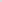 Było zamieszczone:1.Prosimy o udostępnienie warunków technicznych przyłączenia do istniejących sieci wod.-kan., które zostały przywołane na str. 3 opisu technicznego zewnętrznych instalacji sanitarnych.Odpowiedź: Zamawiający udostępnia w załączniku.  Winno być: 1.Prosimy o udostępnienie warunków technicznych przyłączenia do istniejących sieci wod.-kan., które zostały przywołane na str. 3 opisu technicznego zewnętrznych instalacji sanitarnych.Odpowiedź: Zamawiający udostępni techniczne warunki przyłączenia wraz z przekazaniem projektu technicznego wykonawcy.                                                                                       Burmistrz Miasta i Gminy                                                                                         /-/ Ryszard Stanulewicz